GCSE Biology Trilogy (F)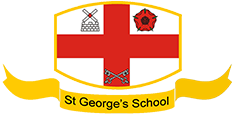 Required Practical Question BookRequired Practical 1: MicroscopyUse a light microscope to observe, draw and label a selection of plant and animal cells.The image below shows some muscle cells from the wall of the stomach, as seen through a light microscope.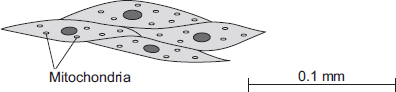 (a)     Describe the function of muscle cells in the wall of the stomach.______________________________________________________________________________________________________________________________________ (2)(b)     Figure above is highly magnified. The scale bar in Figure above represents 0.1 mm.Use a ruler to measure the length of the scale bar and then calculate the magnification of Figure above.______________________________________________________________________________________________________________________________________Magnification = _______________ times(2)(c)     The muscle cells in Figure above contain many mitochondria.What is the function of mitochondria?______________________________________________________________________________________________________________________________________ (2)(d)     The muscle cells also contain many ribosomes. The ribosomes cannot be seen in Figure above.(i)      What is the function of a ribosome?____________________________________________________________________________________________________________________________(1)(ii)     Suggest why the ribosomes cannot be seen through a light microscope.____________________________________________________________________________________________________________________________(1)The image below shows part of the surface of a leaf.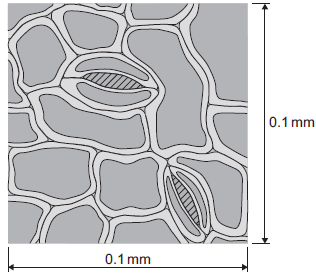 The length and width of this piece of leaf surface are both 0.1 mm.(a)      Calculate the number of stomata per mm2 of this leaf surface.___________________________________________________________________________________________________________________________________________________ per mm2(2)(a)     The cheek cell in Figure 2 is magnified 250 times.The width of the cell is shown by the line D to E.Figure 2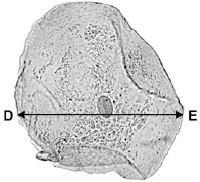 Calculate the width of the cheek cell in micrometres (µm).Complete the following steps.Measure the width of the cell using a ruler        _____________________ mmUse the equation to work out the real width of the cell in mm:real size   =                           _____________________ mm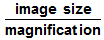 Convert mm to µm                                           _____________________ µm(3)(b)     A red blood cell is 8 µm in diameter.A bacterial cell is 40 times smaller.Calculate the diameter of the bacterial cell.(1)The photograph shows a red blood cell.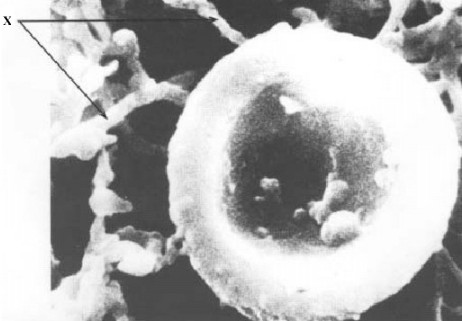  (a)     The average diameter of a real red blood cell is 0.008 millimetres.
On the photograph, the diameter of the red blood cell is 100 millimetres.          Use the formula to calculate the magnification of the photograph.Diameter on photograph = Real diameter × Magnification______________________________________________________________________________________________________________________________________Magnification = _______________________________(2)Required Practical 2: OsmosisInvestigate the effect of a range of concentrations of salt/sugar solutions on the mass of plant tissue.In fish and chip shops, potatoes are cut into chips several hours before they are cooked.The amount of water in the chips must be kept constant during this time.To keep the water in the chips constant, the chips are kept in salt solution.A student investigated the effect of different concentrations of salt solution on the mass of chips.•        He weighed each of five chips.•        He placed each chip into a different concentration of salt solution.•        After one hour he removed the chips, then reweighed them.His results are shown in the table.(a)     (i)      In which concentration of salt solution did the chip gain mass?____________ M(1)(ii)     Complete the sentence by drawing a ring around the correct answer in the box.(1)(b)     In which concentration of salt solution should the chips be kept?____________ MGive a reason for your answer.______________________________________________________________________________________________________________________________________(2)(c)     How could the student have made his investigation more reliable?______________________________________________________________________________________________________________________________________(1)Some students set up the equipment below to investigate osmosis.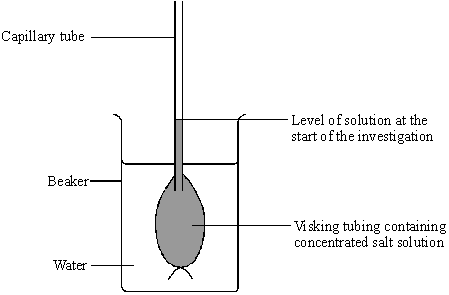           (a)     What is osmosis?_________________________________________________________________________________________________________________________________________________________________________________________________________(3)(b)     (i)      What will happen to the water level in the capillary tube during the investigation because of osmosis?______________________________________________________________(1)(ii)     Use your knowledge of osmosis to explain why this happens.______________________________________________________________(2)Required Practical 3: EnzymesInvestigate the effect of pH on the rate of reaction of amylase enzyme.Catalase is an enzyme.Catalase controls the following reaction:hydrogen peroxide      water  +  oxygen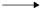 A student did an investigation on catalase activity.This is the method used.1.      Put 1 cm3 hydrogen peroxide solution in a test tube.2.      Add 1 cm3 of catalase solution.•        Bubbles of oxygen are produced.•        Bubbles cause foam to rise up the tube.3.     Measure the maximum height of the foam.The diagram below shows the experiment.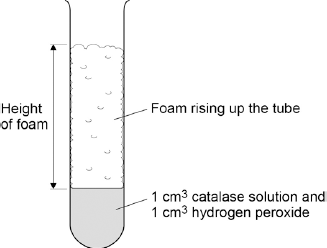 The experiment is carried out at 20 °C.The table below shows some results from the investigation.(a)     Why did the student carry out the experiment three times at each temperature?(1)(b)     The student thought one result was an anomaly.Circle the anomaly in the table above.(1)(c)     What did the student do with the anomalous result?______________________________________________________________________________________________________________________________________(1)(d)     Look at the table above.What conclusion can be made as the temperature increases?(1)(e)     At which temperature was catalase denatured?(1)(f)     The student thought the optimum temperature for catalase activity was between 30 °C and 40 °C.How could the investigation be improved to find a more precise value for the optimum temperature?(1)(g)     Amylase is the enzyme that controls the breakdown of starch to glucose.Describe how the student could investigate the effect of pH on the breakdown of starch by amylase.______________________________________________________________________________________________________________________________________________________________________________________________________________________________________________________________________________________________________________________________________________________________________________________________________________________________________________________________________________________________________________________________________________________________________________________________________________________________________________________________________________________________(4)The graph shows the effect of pH on the activities of three enzymes, X, Y and Z.
These enzymes help to digest food in the human digestive system.
Each enzyme is produced by a different part of the digestive system.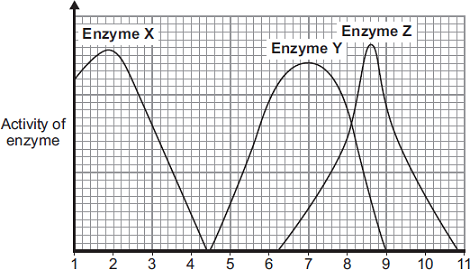 pH(i)      What is the optimum (best) pH for the action of enzyme Z?__________________(1)(ii)     The stomach makes a substance that gives the correct pH for enzyme action in the human stomach.Name this substance. ____________________________________________(1)(iii)    Which enzyme, X, Y or Z, will work best in the human stomach?__________________(1)Required Practical 4: Food TestsUse qualitative reagents to test for a range of carbohydrates, lipids and proteins.A nutritional drink was said to contain simple sugars and protein.Describe how you could find out if these food substances were present in the drink.________________________________________________________________________________________________________________________________________________________________________________________________________________________________________________________________________________________________________________________________________________________________________________________________________________________________________________________________________________________________________________________________________________________(6)Complete the table below using your knowledge of food tests.(8)Required Practical 5: PhotosynthesisInvestigate the effect of light intensity on the rate of photosynthesis using an aquatic organism such aspondweed.In this question you will be assessed on using good English, organising information clearly and using specialist terms where appropriate.Light intensity, carbon dioxide concentration and temperature are three factors that affect the rate of photosynthesis.How would you investigate the effect of light intensity on the rate of photosynthesis?The image below shows some of the apparatus you might use.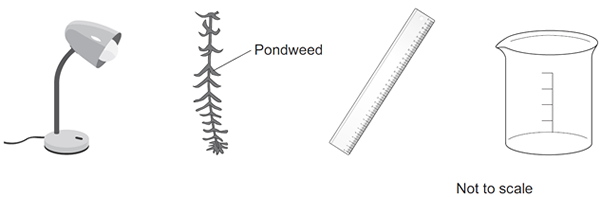 You should include details of:•        how you would set up the apparatus and the materials you would use•        the measurements you would make•        how you could make this a fair test.__________________________________________________________________________________________________________________________________________________________________________________________________________________________________________________________________________________________________________________________________________________________________________________________________________________________________________________________________________________________________________________________________________________________________________________________________________________________________________________________________________________________________________________________________________________________________________________________________________________________________________________________________________________________________________________________________________________________________________________________________________________________________ (6)The diagram shows bushes in a hedge growing near to a house.The bushes were the same species and the same age.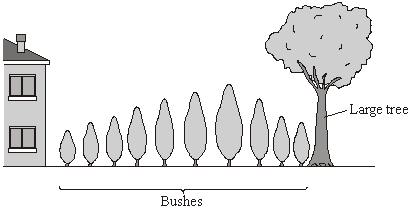 (a)     (i)      The student said, “I have noticed that the short bushes grow next to the house. I think that the more light the bushes get, the faster they will grow.”Draw lines to match each of the student’s statements to the correct term.Draw only two lines.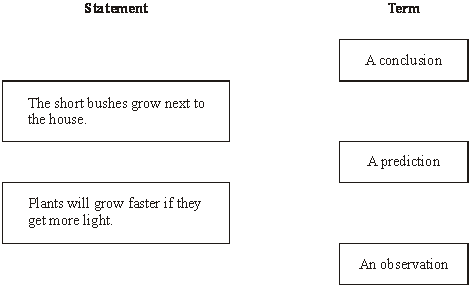 (2)(ii)     Complete the word equation for photosynthesis.________________ + water (+ light energy)  _______________ + oxygen(2)(b)     The student decided to investigate the effect of light intensity on the rate of photosynthesis.She used the apparatus shown in the diagram.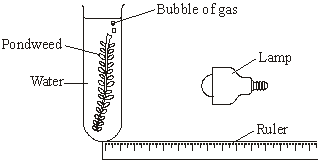           She measured the rate of photosynthesis by counting the number of gas bubbles given off each minute.(i)      Suggest how the student varied the intensity of the light received by the pondweed.____________________________________________________________________________________________________________________________(1)(ii)     The student’s results are shown on the graph.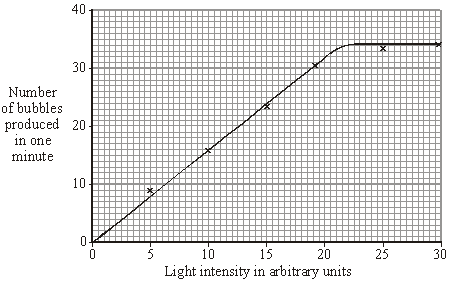 Describe the pattern shown on the graph.__________________________________________________________________________________________________________________________________________________________________________________________ (2)(iii)     This is what the student wrote for her conclusion.         “Increasing the light intensity increases the rate of photosynthesis of the pondweed.”Why was her conclusion incomplete?____________________________________________________________________________________________________________________________(1)Required Practical 6: Reaction TimePlan and carry out an investigation into the effect of a factor on human reaction time.Two students investigated reflex action times.This is the method used.1.      Student A sits with his elbow resting on the edge of a table.2.      Student B holds a ruler with the bottom of the ruler level with the thumb of Student A.3.      Student B drops the ruler.4.      Student A catches the ruler and records the distance.5.      Steps 1 to 4 are then repeated.The same method was also used with Student A dropping the ruler and Student B catching the ruler.(a)     Give two variables the students controlled in their investigation.1. _________________________________________________________________2. _________________________________________________________________(2)(b)     Figure 1 shows one of the results for the Student A.Figure 1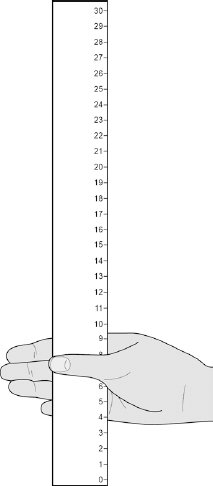 What is the reading shown in Figure 1?___________________________________________________________________Reading on ruler = ___________________________ cm(1)(c)     Table 1 shows the students’ results.Table 1Circle the anomalous result in Table 1 for Student A.(1)(d)     What is the median result for Student B?(1)(e)     Calculate the value of X in Table 1.___________________________________________________________________Mean distance ruler dropped = __________________ cm(1)(f)     Figure 2 shows the scale used to convert distance of the ruler drop to reaction time.Figure 2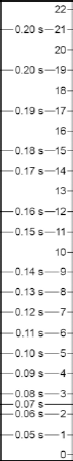 Calculate how much faster the reaction time of Student A was compared to Student B.Use Figure 2 and Table 1.___________________________________________________________________Answer = _____________ s(2)(g)     What improvement could the students make to the method so the results are more valid?(1)(h)     Student A carried out a second investigation to see the effect of caffeine on the reflex action.Table 2 shows his results.Table 2Give one conclusion about the effect of caffeine on reflex actions.______________________________________________________________________________________________________________________________________(1)Car drivers need quick reactions to avoid accidents.A student uses a computer program to measure reaction time.The computer screen shows a traffic light on red. The traffic light then changes to green.The diagram below shows the change the person sees on the computer screen.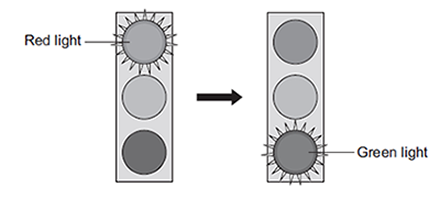 When the traffic light changes to green the person has to click the computer mouse as quickly as possible.The computer program works out the time taken to react to the light changing colour.(a)    Special cells detect the change in colour.(i)     What word is used to describe special cells that detect a change in the environment?Draw a ring around the correct answer.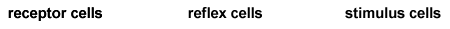 (1)(ii)     Where in the body are the special cells that detect the change in colour of the traffic lights?______________________________________________________________(1)(b)    The student used the computer program on one computer to measure the reaction times of people of different ages.(i)     Give one variable the student should control so that a fair comparison can be made between the people of different ages.____________________________________________________________________________________________________________________________(1)(ii)     The student did each measurement three times to calculate a mean value.The table shows the results.The reaction times for the 30-year-old person were 192, 174 and 180 milliseconds.Calculate the mean reaction time of the 30-year-old person.____________________________________________________________________________________________________________________________Mean reaction time = ___________________ milliseconds(1)(iii)     Which one of the following is an advantage of repeating each test three times and not doing the test just once?(1)(iv)    Some people think that old people should not be allowed to drive a car.Why is it more dangerous for old people to drive cars?Use information from the table above to support your answer.________________________________________________________________________________________________________________________________________________________________________________________________________________________________________________________(2)Required Practical 7: Field InvestigationsMeasure the population size of a common species in a habitat.Use sampling techniques to investigate the effect of a factor on the distribution of this species.Some students wanted to find the number of thistle plants growing on a lawn.
The students placed 10 quadrats at different positions on the lawn.
Each quadrat measured 1 metre × 1 metre.
The students counted the number of thistle plants in each quadrat.(a)     Which method should the students use to decide where to place the 10 quadrats?Tick () one box.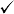 (1)(b)     The diagram shows the lawn with the positions of the thistle plants and the students’ 10 quadrats.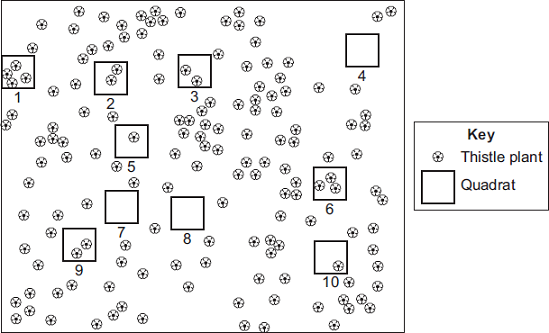 (i)      Complete the table to show:•        how many thistle plants the students found in each of the first four quadrats•        the total number of thistle plants found in all 10 quadrats.(2)(ii)     Calculate the mean number of thistle plants in one quadrat.______________________________________________________________Mean = ______________________________________________(1)(iii)    The lawn measured 12 metres long and 10 metres wide.Use your answer from part (b)(ii) to estimate the number of thistle plants on the lawn.____________________________________________________________________________________________________________________________Estimated number of thistle plants = _______________________(2)(c)     How could the students make their estimate more accurate?______________________________________________________________________________________________________________________________________(1)Ragwort is a plant that often grows as a weed in grassland.The image below shows a ragwort plant.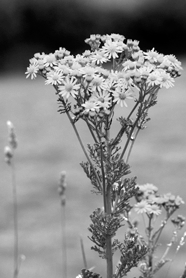                         © Difydave/iStockSome students estimated the number of ragwort plants growing in a field on a farm.The students:•        placed a quadrat at 10 random positions in the field•        counted the number of ragwort plants in each quadrat.The quadrat measured 1 metre × 1 metre. The area of the field was 80 000 m2.The table below shows the students’ results.(a)     Complete the following calculation to estimate the number of ragwort plants in the field.Use information from the table above.Total number of ragwort plants in 10 quadrats = _____________________Mean number of ragwort plants in 1 m2 = __________________________Therefore estimated number of ragwort plants in field = _______________(2)(b)     What could the students do to get a more accurate estimate?(1)(c)     The farmer who owned the field kept horses.If horses eat ragwort, the ragwort can poison them.The farmer considered two methods of controlling ragwort in his field.Method 1: Spraying with a selective weed killerMethod 2: Pulling out the ragwort plants by handIn Method 1:•        the cost of the weed killer was £420•        the weed killer would not harm the grass but would kill all other plants•        the farmer could apply the weed killer from a sprayer towed by a tractor.Method 2 could be done by local volunteers.What are the advantages and disadvantages of using Method 2 instead of Method 1 for controlling ragwort?Advantages of Method 2 _______________________________________________________________________________________________________________________________________________________________________________________________________________________________________________________Disadvantages of Method 2 _____________________________________________________________________________________________________________________________________________________________________________________________________________________________________________________(3)Name:Class:Teacher:Practical 1Microscopy/ 16Practical 4Food Tests/ 14Practical 2Osmosis/ 11Practical 5Photosynthesis/ 14Practical 3Enzymes/ 13Practical 6Reaction Time/ 17Practical 7Field InvestigationsPractical 7Field Investigations/ 13/ 13Tick one box.  0.02 µm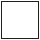   0.2 µm  2.0 µm20.0 µmConcentration of salt
solution0 M0.5 M1 M2 M3 MMass of chip at start in
grams2.62.82.82.52.6Mass of chip after one
hour in grams2.72.82.72.32.1The chip gained mass because water entered bydigestionosmosisrespirationTemperature in °CMaximum height of foam in cmMaximum height of foam in cmMaximum height of foam in cmMaximum height of foam in cmTemperature in °CTest 1Test 2Test 3Mean101.31.10.91.1200.03.33.13.2305.25.05.35.2404.23.54.44.0502.11.92.32.1600.00.00.00.0Tick one box.To make the experiment more accurateTo prove the experiment was correctTo show the experiment was more repeatableTick one box.Decreases the rate of reaction up to 30 °CDecreases the rate of reaction up to 40 °CIncreases the rate of reaction up to 30 °CIncreases the rate of reaction up to 40 °CTick one box.10 °C30 °C40 °C60 °CTick one box.Do the experiment at 70 °C and 80 °CDo the experiment at 30 °C, 35 °C and 40 °CUse less hydrogen peroxide solutionUse more catalase solutionTestSolutionResult if presentStarchSugarLipidProteinTest
numberDistance ruler dropped in cmDistance ruler dropped in cmTest
numberStudent AStudent B19122213361347  957  8Mean7  XTick one box. 8111213Tick one box.Use alternate hands when catching the rulerCarry out more repeatsUse a longer ruler for catchingUse more than two students to collect resultsTest
numberDistance ruler dropped in cmDistance ruler dropped in cmTest
numberWithout caffeineWith caffeine1  952  653  944  675104Mean  85Age in yearsMean reaction time in milliseconds152423045221602587536490526Tick (✔) one box.Any anomalies can be identified.The results will be more precise.There will be no errors.Place the quadrats as evenly as possible around the lawn.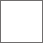 Place 5 quadrats in areas with many thistle plants and 5 quadrats in areas with only a few thistle plants.Place all the quadrats randomly on the lawn.Quadrat
numberNumber of thistle
plants in each
quadrat12345163708092101TotalQuadrat numberNumber of ragwort plants112033405060758090102Tick (✔) one box.Place the quadrat in 100 random positions.Place the quadrat only in areas where they could see ragwort plants.Place the quadrat in positions at the edge of the field.